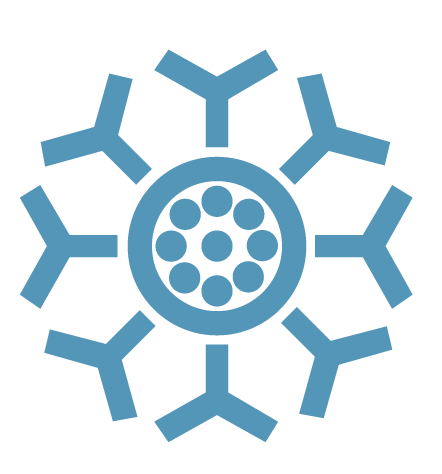 2018 CSACI MID-TERM MEETING – ORLANDO, FLMARCH 2018 (in conjunction with the AAAAI meeting)TRAVEL GRANT APPLICATIONTRAVEL GRANT APPLICATIONS ARE ONLY BE ACCEPTED FROM “FIT” MEMBERS WHO ARE CURRENTLY ENROLLED IN AN ACTIVE TRAINING PROGRAM AND ARE MEMBERS OF THE CSACIMANDATORY INFORMATION:Do you have funding from any other source?	☐YES	  ☐NOIf yes, please indicate amount:  Name of Institution funding other source: DEADLINE FOR RECEIPT OF GRANT APPLICATIONS ISJANUARY 26, 2018(No extension will be granted after the deadline)PLEASE HAVE YOUR PROGRAM DIRECTOR SIGN BELOW Date:Name of Program Director: Signature of Program Director:The CSACI travel grant will cover up to a maximum of $750.00 - No allowances for food.Notices of acceptance will be sent out in early February.Forward completed application to:EMAIL: info@csaci.ca (DO NOT SEND APPLICATION BY FAX – THEY WILL NOT BE ACCEPTED)Last Name:First Name:First Name:First Name:Institution:Institution:Institution:Institution:Address:Address:Address:Address:City:City:Prov.:Postal Code:Email:Email:Telephone:Telephone: